БАШҠОРТОСТАН РЕСПУБЛИКАҺЫ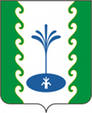 ҒАФУРИ РАЙОНЫМУНИЦИПАЛЬРАЙОНЫНЫҢЕҘЕМ-ҠАРАНАУЫЛ СОВЕТЫ           АУЫЛ БИЛӘМӘҺЕ  ХАКИМИӘТЕАДМИНИСТРАЦИЯСЕЛЬСКОГО ПОСЕЛЕНИЯЗИЛИМ-КАРАНОВСКИЙСЕЛЬСОВЕТМУНИЦИПАЛЬНОГО РАЙОНАГАФУРИЙСКИЙ РАЙОНРЕСПУБЛИКИ  БАШКОРТОСТАНҠАРАР                                                         ПОСТАНОВЛЕНИЕ11 ноября 2019 й.                       №  147                      11 ноября2019 г.              О проведении конкурса на замещение вакантной муниципальной должности управляющего делами администрации сельского поселения Зилим-Карановский сельсовет муниципального района Гафурийский район Республики БашкортостанНа основании Федерального закона от 02 марта 2007 года № 25-ФЗ «О муниципальной службе в Российской Федерации» и во исполнении решения Совета сельского поселения Зилим-Карановский сельсовет муниципального района Гафурийский район Республики Башкортостан № 77 от 28 июля 2008года «Об утверждении Положения о порядке проведения конкурса на замещение муниципальной должности муниципальной службы Республики Башкортостан на территории сельского поселения Мансуровский сельсовет муниципального района Учалинский район Республики Башкортостан                                                 ПОСТАНОВЛЯЮ:Объявить конкурс на замещение вакантной муниципальной должности управляющего делами администрации сельского поселения Зилим-Карановский сельсовет муниципального района Гафурийский район Республики Башкортостан.Для проведения конкурса создать конкурсную комиссию в составе:председатель: Шаяхметова.М.С -глава сельского поселения;заместитель председателя: Ахмадуллина Э.Ф .-специалист 2 категории;секретарь комиссии: Галиаскаров Р.Т.- специалист 1  категории;члены комиссии: Янмурзин М.Б..- зав.сектором Совета МР Гафурийский район;Клёнова О.В.. главный специалист по кадровой работе администрации МР Гафурийский район;.Проведение конкурса назначить на 15:00ч 29 ноября  2016года             2. Контроль за выполнением данного постановления оставляю за собой.       Глава сельского поселения                                М.С.Шаяхметова